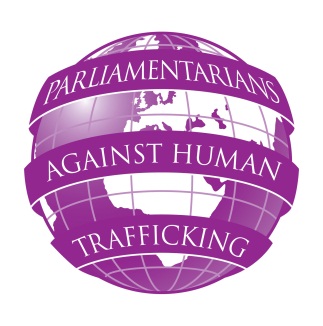 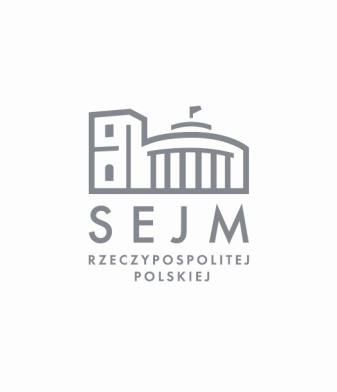 PARLIAMENTARIANS AGAINST HUMAN TRAFFICKINGSEMINAR ON THE NATIONAL REFERRAL MECHANISMWARSAW, POLANDWEDNESDAY, 18 APRIL 2012Tuesday 17 April 201217:30 – 19:30		Reception, British Embassy			Hosted by HMA Robin Barnett, British Ambassador to PolandWednesday 18 April 2012Sejm of the Republic of Poland, Wiejska street 4/6/8, WarsawDeputies Hotel (Conference Room)9:00 – 9:30		Registration of participants  9:30 – 10:30		Welcome and introduction Wanda Nowicka, Deputy Marshal of the Sejm of the Republic of Poland (TBC)Ryszard Kalisz MP, Chairman of the Justice and Human Rights CommitteeHM Ambassador Robin Barnett, British Ambassador to PolandAnthony Steen, Human Trafficking Foundation, UK10:30 – 11:20		Keynote speeches:How the National Referral Mechanism contributes to better protection and assistance to victims of trafficking?                      Mariana Katzarova, Senior Advisor on Anti-Trafficking Issues ODIHR/OSCEWhat role can MPs play to ensure the effective functioning of the NRM in their countries? Parliamentary keynote speaker - TBC11:20 – 11:50 		Coffee break11:50 – 13:30	How can parliamentarians build up parliamentary groups as part of an EU parliamentary network?  Countries overview: What has been done thus far in order to establish awareness of parliamentary groups in the Parliaments of participating countries? Panellists  - MPs from Bulgaria, Czech Republic, Denmark,  Estonia, Latvia, Lithuania, Poland,  Romania, Slovenia, UK.			Panel discussion followed by Q&A sessionPanel Discussion Chair: Baroness Elizabeth Butler-Sloss, Human Trafficking Foundation, UK13:30 – 14:30	Lunch break14:30 – 16:00 	Co-operation between different stakeholders - NGOs and law enforcement representatives in referral of victims of trafficking	Mr Piotr Mierecki, Director of Department of Migration Policy, Ministry of the Interior; representative of the Police, Prosecutor Office , Irena Dawid-Olczyk –KCIK, National Consulting and Intervention Centre for the Victims of  Trafficking;  Piotr Boćko, Border Guards;  Other panellists to be confirmed	Chair: Stana Buchowska, PAHT, ECPAT UK16:00 – 16:30	Conclusions of the meeting			Stana Buchowska, Project Co-ordinator			End of the seminar